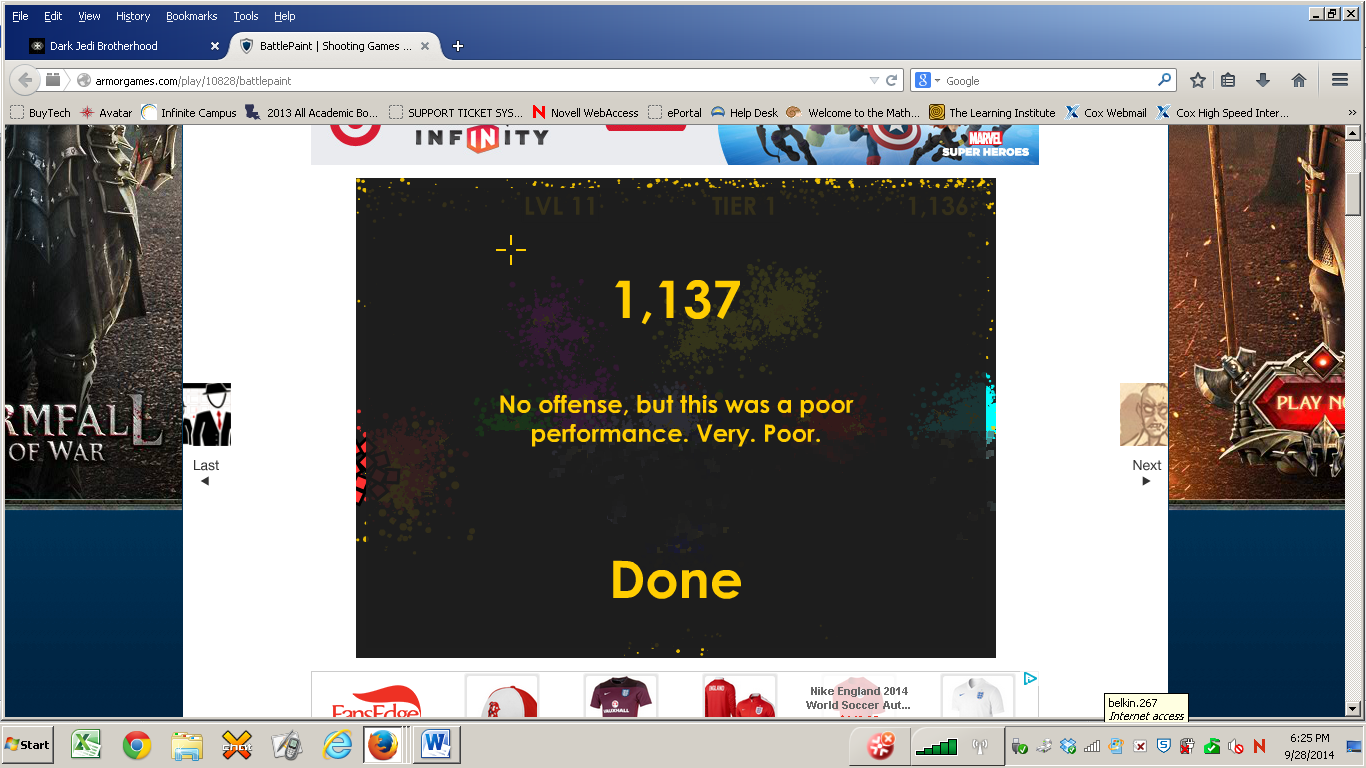 Dante#2407